吳鳳學校財團法人吳鳳科技大學推廣教育中心(非學分班)報名表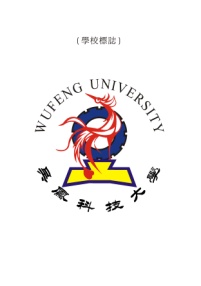 課程名稱：113燃氣導管進階配管輔導班              編號：　　　　　 (本欄請勿填寫）注意事項：1.非學分班報名表請學員自填，報名資料請填寫完整，*者請務必填寫。2.本校有課程開辦與否之決定權，若因人數不足無法開課時，則全額退費。3.報名方式(二擇一)：(1)現場報名：報名資料依下列時間至本校報名。(2)通訊報名：備妥報名資料及繳款證明單，以掛號郵寄至本校推廣教育中心收(郵戳為憑)。4.繳費方式(二擇一)：(1)現金繳款：請至推廣教育中心繳交。(2)匯款、ATM／網路銀行轉帳（開課前以簡訊通知繳款訊息）5.吳鳳學校財團法人吳鳳科技大學基於「學生資料管理」、「教育行政」、「資訊推廣」之目的，須蒐集您的個人資料，並且請您提供各項證明作為資格、費用審核的依據。本校將於課程期間及地區內利用您的資料作為學生資料管理、課務聯繫之用，也可能在您完成本學期推廣教育後，持續向您提供課程資訊。您可依法行使請求查詢、閱覽、補充、更正；請求提供複製本；請求停止蒐集、處理、利用；請求刪除個人資料等權利，請洽推廣教育中心：(05)2267125轉21943鄭小姐（生有樓一樓）6.本人聲明本報名表所填各項皆屬實，如填寫錯誤致郵件無法按時遞交本人，願自行負責，絕無異議。7.退費規定：退費依教育部公佈之規定辦理。我已詳細閱讀注意事項　簽名：               吳鳳學校財團法人吳鳳科技大學推廣教育中心電話：(05)226-7125轉21943 鄭小姐   傳真電話：(05)226-8234*姓　　名性　　別性　　別性　　別　　　男    女　　　男    女請黏貼一吋脫帽照片1張*出生年月日      年     月     日      年     月     日*身分證字號*身分證字號*身分證字號請黏貼一吋脫帽照片1張*聯絡電話*手　　機*手　　機*手　　機請黏貼一吋脫帽照片1張*通訊地址(郵遞區號)(郵遞區號)(郵遞區號)(郵遞區號)(郵遞區號)(郵遞區號)(郵遞區號)請黏貼一吋脫帽照片1張E-mail　　　　　　　　@　　　　　　　　　　　　　　　　　　　　本人同意吳鳳科技大學以E-mail發送下列資訊：推廣教育招生資訊  學校舉辦各類社區活動  一般招生資訊其他(請說明)　　　　　　　　　　　　　　　　　　　　　　　　　　　　　　　　　　　　　　@　　　　　　　　　　　　　　　　　　　　本人同意吳鳳科技大學以E-mail發送下列資訊：推廣教育招生資訊  學校舉辦各類社區活動  一般招生資訊其他(請說明)　　　　　　　　　　　　　　　　　　　　　　　　　　　　　　　　　　　　　　@　　　　　　　　　　　　　　　　　　　　本人同意吳鳳科技大學以E-mail發送下列資訊：推廣教育招生資訊  學校舉辦各類社區活動  一般招生資訊其他(請說明)　　　　　　　　　　　　　　　　　　　　　　　　　　　　　　　　　　　　　　@　　　　　　　　　　　　　　　　　　　　本人同意吳鳳科技大學以E-mail發送下列資訊：推廣教育招生資訊  學校舉辦各類社區活動  一般招生資訊其他(請說明)　　　　　　　　　　　　　　　　　　　　　　　　　　　　　　　　　　　　　　@　　　　　　　　　　　　　　　　　　　　本人同意吳鳳科技大學以E-mail發送下列資訊：推廣教育招生資訊  學校舉辦各類社區活動  一般招生資訊其他(請說明)　　　　　　　　　　　　　　　　　　　　　　　　　　　　　　　　　　　　　　@　　　　　　　　　　　　　　　　　　　　本人同意吳鳳科技大學以E-mail發送下列資訊：推廣教育招生資訊  學校舉辦各類社區活動  一般招生資訊其他(請說明)　　　　　　　　　　　　　　　　　　　　　　　　　　　　　　　　　　　　　　@　　　　　　　　　　　　　　　　　　　　本人同意吳鳳科技大學以E-mail發送下列資訊：推廣教育招生資訊  學校舉辦各類社區活動  一般招生資訊其他(請說明)　　　　　　　　　　　　　　　　　　　　　　　　　　　　　　　　　　　　　　@　　　　　　　　　　　　　　　　　　　　本人同意吳鳳科技大學以E-mail發送下列資訊：推廣教育招生資訊  學校舉辦各類社區活動  一般招生資訊其他(請說明)　　　　　　　　　　　　　　　　　　　　　　　　　　　　　　*緊急
聯絡人姓名關係關係*聯絡 電話住宅：手機：住宅：手機：得知課程來源本中心網頁 本校網頁 報紙：           簡章 本校教職員生：           本中心網頁 本校網頁 報紙：           簡章 本校教職員生：           本中心網頁 本校網頁 報紙：           簡章 本校教職員生：           本中心網頁 本校網頁 報紙：           簡章 本校教職員生：           本中心網頁 本校網頁 報紙：           簡章 本校教職員生：           本中心網頁 本校網頁 報紙：           簡章 本校教職員生：           本中心網頁 本校網頁 報紙：           簡章 本校教職員生：           本中心網頁 本校網頁 報紙：           簡章 本校教職員生：           未來開設課程術科輔導班：                     非學分班：                    術科輔導班：                     非學分班：                    術科輔導班：                     非學分班：                    術科輔導班：                     非學分班：                    術科輔導班：                     非學分班：                    術科輔導班：                     非學分班：                    術科輔導班：                     非學分班：                    術科輔導班：                     非學分班：                    應繳費用課程費用：         元    (繳費日期：     年    月    日)課程費用：         元    (繳費日期：     年    月    日)課程費用：         元    (繳費日期：     年    月    日)課程費用：         元    (繳費日期：     年    月    日)課程費用：         元    (繳費日期：     年    月    日)課程費用：         元    (繳費日期：     年    月    日)課程費用：         元    (繳費日期：     年    月    日)課程費用：         元    (繳費日期：     年    月    日)……請黏貼　身分證正面　影本……※ 注  意 ※【影本需清晰．學員自行黏貼】……請黏貼　身分證正面　影本……※ 注  意 ※【影本需清晰．學員自行黏貼】……請黏貼　身分證正面　影本……※ 注  意 ※【影本需清晰．學員自行黏貼】……請黏貼　身分證正面　影本……※ 注  意 ※【影本需清晰．學員自行黏貼】……請黏貼　身分證正面　影本……※ 注  意 ※【影本需清晰．學員自行黏貼】……請黏貼　身分證反面　影本……※ 注  意 ※【影本需清晰．學員自行黏貼】……請黏貼　身分證反面　影本……※ 注  意 ※【影本需清晰．學員自行黏貼】……請黏貼　身分證反面　影本……※ 注  意 ※【影本需清晰．學員自行黏貼】……請黏貼　身分證反面　影本……※ 注  意 ※【影本需清晰．學員自行黏貼】應 備資 料 身分證正反面影本   1吋相片1張 承辦人員審  核主 管審 核